ĐỀ CƯƠNG ÔN TẬP TIN 6 HỌC KÌ ICâu 21 : Thiết bị nào dưới đây được dùng để in văn bản hay hình ảnh trên giấy ?	A.	Màn hình        B.Máy in 	C.Đĩa CD		D.Bàn phímCâu 22:  đĩa cứng nào  trong số đĩa cứng có dung lượng dưới đây lưu trữ được nhiều thông tin hơn?A. 24 MB	B. 2400 KB		C. 24 GB	D. 240 MBCâu 23: Trong các biểu tượng sau biểu tương nào là biểu tượng chính của Windows:A. 		B. 		C. 		D. 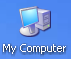 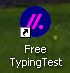 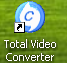 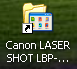 Câu 24: Quan sát thanh công việc hiện có bao nhiêu chương trình đang chạy?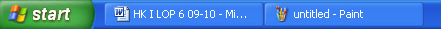 A. 1		B. 2			C. 3			D. 4Câu 25: Nút Start nằm ở đâu trên màn hình?A. Nằm trong My Computer			B. Nằm góc phải màn hìnhC. Nằm góc trái màn hình			D. Nằm phía dưới góc bên trái màn hình.Câu 26: Các nút lệnh sau nút lệnh nào thoát khỏi cửa sổ làm việc?A. 				B. 			C. 		D. Tất cả các lệnh trên.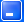 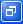 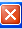 Câu 27: Để tắc máy tính ta chọn vào nút lệnh nào sau đây?A. 			B. 		C. 		D. Một nút kháC.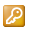 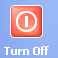 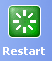 Câu 28: Khi nhấn tổ hợp phím gồm hai phím Shift và phím số 3, cho hiện ra kí tự ?A.	Kí tự là dấu )	B. Kí tự là dấu #	C.	Kí tự là dấu @	C. Kí tự là dấu (--------------------------------------------------------------------------------------------------------------Câu 1 : Hãy cho biết hoạt động nào dưới đây không là hoạt động lưu trữ thông tin?Hãy cho biết hoạt động nào dưới đây không là hoạt động lưu trữ thông tin?Hãy cho biết hoạt động nào dưới đây không là hoạt động lưu trữ thông tin?Hãy cho biết hoạt động nào dưới đây không là hoạt động lưu trữ thông tin?Hãy cho biết hoạt động nào dưới đây không là hoạt động lưu trữ thông tin?Hãy cho biết hoạt động nào dưới đây không là hoạt động lưu trữ thông tin?Hãy cho biết hoạt động nào dưới đây không là hoạt động lưu trữ thông tin?Hãy cho biết hoạt động nào dưới đây không là hoạt động lưu trữ thông tin?A.Ghi chép lại bài giảng vào vởGhi chép lại bài giảng vào vởGhi chép lại bài giảng vào vởGhi chép lại bài giảng vào vởGhi chép lại bài giảng vào vởGhi chép lại bài giảng vào vởGhi chép lại bài giảng vào vởGhi chép lại bài giảng vào vởB.Sử dụng máy tính cầm tay để tính lũy thừaSử dụng máy tính cầm tay để tính lũy thừaSử dụng máy tính cầm tay để tính lũy thừaSử dụng máy tính cầm tay để tính lũy thừaSử dụng máy tính cầm tay để tính lũy thừaSử dụng máy tính cầm tay để tính lũy thừaSử dụng máy tính cầm tay để tính lũy thừaSử dụng máy tính cầm tay để tính lũy thừaC.Sử dụng máy ghi âm để thu âm một bài hátSử dụng máy ghi âm để thu âm một bài hátSử dụng máy ghi âm để thu âm một bài hátSử dụng máy ghi âm để thu âm một bài hátSử dụng máy ghi âm để thu âm một bài hátSử dụng máy ghi âm để thu âm một bài hátSử dụng máy ghi âm để thu âm một bài hátSử dụng máy ghi âm để thu âm một bài hátD.Chụp ảnh khi tới thăm một danh lam thắng cảnhChụp ảnh khi tới thăm một danh lam thắng cảnhChụp ảnh khi tới thăm một danh lam thắng cảnhChụp ảnh khi tới thăm một danh lam thắng cảnhChụp ảnh khi tới thăm một danh lam thắng cảnhChụp ảnh khi tới thăm một danh lam thắng cảnhChụp ảnh khi tới thăm một danh lam thắng cảnhChụp ảnh khi tới thăm một danh lam thắng cảnhCâu 2 : Trong những phát biểu sau đây, phát biểu nào là chính xác nhấtTrong những phát biểu sau đây, phát biểu nào là chính xác nhấtTrong những phát biểu sau đây, phát biểu nào là chính xác nhấtTrong những phát biểu sau đây, phát biểu nào là chính xác nhấtTrong những phát biểu sau đây, phát biểu nào là chính xác nhấtTrong những phát biểu sau đây, phát biểu nào là chính xác nhấtTrong những phát biểu sau đây, phát biểu nào là chính xác nhấtTrong những phát biểu sau đây, phát biểu nào là chính xác nhấtA.Phần mềm, còn gọi là chương trình máy tính, do những lập trình viên viết ra, là một tập hợp các lệnh để điều khiển máy tính.Phần mềm, còn gọi là chương trình máy tính, do những lập trình viên viết ra, là một tập hợp các lệnh để điều khiển máy tính.Phần mềm, còn gọi là chương trình máy tính, do những lập trình viên viết ra, là một tập hợp các lệnh để điều khiển máy tính.Phần mềm, còn gọi là chương trình máy tính, do những lập trình viên viết ra, là một tập hợp các lệnh để điều khiển máy tính.Phần mềm, còn gọi là chương trình máy tính, do những lập trình viên viết ra, là một tập hợp các lệnh để điều khiển máy tính.Phần mềm, còn gọi là chương trình máy tính, do những lập trình viên viết ra, là một tập hợp các lệnh để điều khiển máy tính.Phần mềm, còn gọi là chương trình máy tính, do những lập trình viên viết ra, là một tập hợp các lệnh để điều khiển máy tính.Phần mềm, còn gọi là chương trình máy tính, do những lập trình viên viết ra, là một tập hợp các lệnh để điều khiển máy tính.B.Phần cứng được làm từ kim loại cứng, còn phần mềm làm từ nhựa mềm.Phần cứng được làm từ kim loại cứng, còn phần mềm làm từ nhựa mềm.Phần cứng được làm từ kim loại cứng, còn phần mềm làm từ nhựa mềm.Phần cứng được làm từ kim loại cứng, còn phần mềm làm từ nhựa mềm.Phần cứng được làm từ kim loại cứng, còn phần mềm làm từ nhựa mềm.Phần cứng được làm từ kim loại cứng, còn phần mềm làm từ nhựa mềm.Phần cứng được làm từ kim loại cứng, còn phần mềm làm từ nhựa mềm.Phần cứng được làm từ kim loại cứng, còn phần mềm làm từ nhựa mềm.C.Phần mềm có hình dạng, kích thước, khối lượng.Phần mềm có hình dạng, kích thước, khối lượng.Phần mềm có hình dạng, kích thước, khối lượng.Phần mềm có hình dạng, kích thước, khối lượng.Phần mềm có hình dạng, kích thước, khối lượng.Phần mềm có hình dạng, kích thước, khối lượng.Phần mềm có hình dạng, kích thước, khối lượng.Phần mềm có hình dạng, kích thước, khối lượng.D.Đối tượng phục vụ của phần mềm ứng dụng là người sử dụng. Luôn có những phần mềm ứng dụng mới được viết ra để đáp ứng những yêu cầu đa dạng của công việc hàng ngày. Trong khi đó hệ điều hành chỉ cần điều khiển tốt phần cứng mà phần cứng thì ít biến đổi và ít đa dạng hơn.Đối tượng phục vụ của phần mềm ứng dụng là người sử dụng. Luôn có những phần mềm ứng dụng mới được viết ra để đáp ứng những yêu cầu đa dạng của công việc hàng ngày. Trong khi đó hệ điều hành chỉ cần điều khiển tốt phần cứng mà phần cứng thì ít biến đổi và ít đa dạng hơn.Đối tượng phục vụ của phần mềm ứng dụng là người sử dụng. Luôn có những phần mềm ứng dụng mới được viết ra để đáp ứng những yêu cầu đa dạng của công việc hàng ngày. Trong khi đó hệ điều hành chỉ cần điều khiển tốt phần cứng mà phần cứng thì ít biến đổi và ít đa dạng hơn.Đối tượng phục vụ của phần mềm ứng dụng là người sử dụng. Luôn có những phần mềm ứng dụng mới được viết ra để đáp ứng những yêu cầu đa dạng của công việc hàng ngày. Trong khi đó hệ điều hành chỉ cần điều khiển tốt phần cứng mà phần cứng thì ít biến đổi và ít đa dạng hơn.Đối tượng phục vụ của phần mềm ứng dụng là người sử dụng. Luôn có những phần mềm ứng dụng mới được viết ra để đáp ứng những yêu cầu đa dạng của công việc hàng ngày. Trong khi đó hệ điều hành chỉ cần điều khiển tốt phần cứng mà phần cứng thì ít biến đổi và ít đa dạng hơn.Đối tượng phục vụ của phần mềm ứng dụng là người sử dụng. Luôn có những phần mềm ứng dụng mới được viết ra để đáp ứng những yêu cầu đa dạng của công việc hàng ngày. Trong khi đó hệ điều hành chỉ cần điều khiển tốt phần cứng mà phần cứng thì ít biến đổi và ít đa dạng hơn.Đối tượng phục vụ của phần mềm ứng dụng là người sử dụng. Luôn có những phần mềm ứng dụng mới được viết ra để đáp ứng những yêu cầu đa dạng của công việc hàng ngày. Trong khi đó hệ điều hành chỉ cần điều khiển tốt phần cứng mà phần cứng thì ít biến đổi và ít đa dạng hơn.Đối tượng phục vụ của phần mềm ứng dụng là người sử dụng. Luôn có những phần mềm ứng dụng mới được viết ra để đáp ứng những yêu cầu đa dạng của công việc hàng ngày. Trong khi đó hệ điều hành chỉ cần điều khiển tốt phần cứng mà phần cứng thì ít biến đổi và ít đa dạng hơn.Câu 3 : Mệnh đề nào dưới đây là sai khi nói về hoạt động nháy chuột theo thứ tự phép tính 4+5*2 trên phần mềm máy tính bỏ túi Calculato ?Mệnh đề nào dưới đây là sai khi nói về hoạt động nháy chuột theo thứ tự phép tính 4+5*2 trên phần mềm máy tính bỏ túi Calculato ?Mệnh đề nào dưới đây là sai khi nói về hoạt động nháy chuột theo thứ tự phép tính 4+5*2 trên phần mềm máy tính bỏ túi Calculato ?Mệnh đề nào dưới đây là sai khi nói về hoạt động nháy chuột theo thứ tự phép tính 4+5*2 trên phần mềm máy tính bỏ túi Calculato ?Mệnh đề nào dưới đây là sai khi nói về hoạt động nháy chuột theo thứ tự phép tính 4+5*2 trên phần mềm máy tính bỏ túi Calculato ?Mệnh đề nào dưới đây là sai khi nói về hoạt động nháy chuột theo thứ tự phép tính 4+5*2 trên phần mềm máy tính bỏ túi Calculato ?Mệnh đề nào dưới đây là sai khi nói về hoạt động nháy chuột theo thứ tự phép tính 4+5*2 trên phần mềm máy tính bỏ túi Calculato ?Mệnh đề nào dưới đây là sai khi nói về hoạt động nháy chuột theo thứ tự phép tính 4+5*2 trên phần mềm máy tính bỏ túi Calculato ?A.Người dùng nhập thông tin vào bằng cách di chuyển con trỏ chuột và nháy chuột.Người dùng nhập thông tin vào bằng cách di chuyển con trỏ chuột và nháy chuột.Người dùng nhập thông tin vào bằng cách di chuyển con trỏ chuột và nháy chuột.Người dùng nhập thông tin vào bằng cách di chuyển con trỏ chuột và nháy chuột.Người dùng nhập thông tin vào bằng cách di chuyển con trỏ chuột và nháy chuột.Người dùng nhập thông tin vào bằng cách di chuyển con trỏ chuột và nháy chuột.Người dùng nhập thông tin vào bằng cách di chuyển con trỏ chuột và nháy chuột.Người dùng nhập thông tin vào bằng cách di chuyển con trỏ chuột và nháy chuột.B.Người dùng nhập thông tin vào bằng cách gõ bàn phím.Người dùng nhập thông tin vào bằng cách gõ bàn phím.Người dùng nhập thông tin vào bằng cách gõ bàn phím.Người dùng nhập thông tin vào bằng cách gõ bàn phím.Người dùng nhập thông tin vào bằng cách gõ bàn phím.Người dùng nhập thông tin vào bằng cách gõ bàn phím.Người dùng nhập thông tin vào bằng cách gõ bàn phím.Người dùng nhập thông tin vào bằng cách gõ bàn phím.C.Căn cứ trên các số hạng và thứ tự nhập vào, máy tính sẽ thực hiện các phép toán để tìm ra kết quả.Căn cứ trên các số hạng và thứ tự nhập vào, máy tính sẽ thực hiện các phép toán để tìm ra kết quả.Căn cứ trên các số hạng và thứ tự nhập vào, máy tính sẽ thực hiện các phép toán để tìm ra kết quả.Căn cứ trên các số hạng và thứ tự nhập vào, máy tính sẽ thực hiện các phép toán để tìm ra kết quả.Căn cứ trên các số hạng và thứ tự nhập vào, máy tính sẽ thực hiện các phép toán để tìm ra kết quả.Căn cứ trên các số hạng và thứ tự nhập vào, máy tính sẽ thực hiện các phép toán để tìm ra kết quả.Căn cứ trên các số hạng và thứ tự nhập vào, máy tính sẽ thực hiện các phép toán để tìm ra kết quả.Căn cứ trên các số hạng và thứ tự nhập vào, máy tính sẽ thực hiện các phép toán để tìm ra kết quả.D.Sau khi nháy chuột vào dấu “=” máy tính hiển thị kết quả phép tính lên màn hình để người sử dụng nhìn thấy.Sau khi nháy chuột vào dấu “=” máy tính hiển thị kết quả phép tính lên màn hình để người sử dụng nhìn thấy.Sau khi nháy chuột vào dấu “=” máy tính hiển thị kết quả phép tính lên màn hình để người sử dụng nhìn thấy.Sau khi nháy chuột vào dấu “=” máy tính hiển thị kết quả phép tính lên màn hình để người sử dụng nhìn thấy.Sau khi nháy chuột vào dấu “=” máy tính hiển thị kết quả phép tính lên màn hình để người sử dụng nhìn thấy.Sau khi nháy chuột vào dấu “=” máy tính hiển thị kết quả phép tính lên màn hình để người sử dụng nhìn thấy.Sau khi nháy chuột vào dấu “=” máy tính hiển thị kết quả phép tính lên màn hình để người sử dụng nhìn thấy.Sau khi nháy chuột vào dấu “=” máy tính hiển thị kết quả phép tính lên màn hình để người sử dụng nhìn thấy.Câu 4 : Bộ phận được coi là “Bộ não” của máy tính là: 	Bộ phận được coi là “Bộ não” của máy tính là: 	Bộ phận được coi là “Bộ não” của máy tính là: 	Bộ phận được coi là “Bộ não” của máy tính là: 	Bộ phận được coi là “Bộ não” của máy tính là: 	Bộ phận được coi là “Bộ não” của máy tính là: 	Bộ phận được coi là “Bộ não” của máy tính là: 	Bộ phận được coi là “Bộ não” của máy tính là: 	A.Bộ lưu điện(UPS).Bộ lưu điện(UPS).Bộ lưu điện(UPS).B.B.Bộ nhớ chỉ đọc (ROM).Bộ nhớ chỉ đọc (ROM).Bộ nhớ chỉ đọc (ROM).C.Bộ nhớ trong (RAM).Bộ nhớ trong (RAM).Bộ nhớ trong (RAM).D.D.Bộ xử lí trung tâm (CPU).Bộ xử lí trung tâm (CPU).Bộ xử lí trung tâm (CPU).Câu 5 : Các dạng thông tin cơ bản là:Các dạng thông tin cơ bản là:Các dạng thông tin cơ bản là:Các dạng thông tin cơ bản là:Các dạng thông tin cơ bản là:Các dạng thông tin cơ bản là:Các dạng thông tin cơ bản là:Các dạng thông tin cơ bản là:A.Âm thanhÂm thanhÂm thanhÂm thanhÂm thanhÂm thanhÂm thanhÂm thanhB.Văn bảnVăn bảnVăn bảnVăn bảnVăn bảnVăn bảnVăn bảnVăn bảnC.Văn bản, hình ảnh, âm thanh         D ; Hình ảnhVăn bản, hình ảnh, âm thanh         D ; Hình ảnhVăn bản, hình ảnh, âm thanh         D ; Hình ảnhVăn bản, hình ảnh, âm thanh         D ; Hình ảnhVăn bản, hình ảnh, âm thanh         D ; Hình ảnhVăn bản, hình ảnh, âm thanh         D ; Hình ảnhVăn bản, hình ảnh, âm thanh         D ; Hình ảnhVăn bản, hình ảnh, âm thanh         D ; Hình ảnhCâu 6 : Khi tắt không sử dụng máy tính nũa thì thông tin trên thiết bị nào sẽ bị mất đi?Khi tắt không sử dụng máy tính nũa thì thông tin trên thiết bị nào sẽ bị mất đi?Khi tắt không sử dụng máy tính nũa thì thông tin trên thiết bị nào sẽ bị mất đi?Khi tắt không sử dụng máy tính nũa thì thông tin trên thiết bị nào sẽ bị mất đi?Khi tắt không sử dụng máy tính nũa thì thông tin trên thiết bị nào sẽ bị mất đi?Khi tắt không sử dụng máy tính nũa thì thông tin trên thiết bị nào sẽ bị mất đi?Khi tắt không sử dụng máy tính nũa thì thông tin trên thiết bị nào sẽ bị mất đi?Khi tắt không sử dụng máy tính nũa thì thông tin trên thiết bị nào sẽ bị mất đi?A.RAM.	B.CD.C.ROM.D.USB.Câu 7 : Trong những phát biểu sau đây, phát biểu nào là sai ?Trong những phát biểu sau đây, phát biểu nào là sai ?Trong những phát biểu sau đây, phát biểu nào là sai ?Trong những phát biểu sau đây, phát biểu nào là sai ?Trong những phát biểu sau đây, phát biểu nào là sai ?Trong những phát biểu sau đây, phát biểu nào là sai ?Trong những phát biểu sau đây, phát biểu nào là sai ?Trong những phát biểu sau đây, phát biểu nào là sai ?A.Nhiệm vụ của ngón trỏ bàn tay trái gõ phím: R, F, V, 4, T, G, B, 5.Nhiệm vụ của ngón trỏ bàn tay trái gõ phím: R, F, V, 4, T, G, B, 5.Nhiệm vụ của ngón trỏ bàn tay trái gõ phím: R, F, V, 4, T, G, B, 5.Nhiệm vụ của ngón trỏ bàn tay trái gõ phím: R, F, V, 4, T, G, B, 5.Nhiệm vụ của ngón trỏ bàn tay trái gõ phím: R, F, V, 4, T, G, B, 5.Nhiệm vụ của ngón trỏ bàn tay trái gõ phím: R, F, V, 4, T, G, B, 5.Nhiệm vụ của ngón trỏ bàn tay trái gõ phím: R, F, V, 4, T, G, B, 5.Nhiệm vụ của ngón trỏ bàn tay trái gõ phím: R, F, V, 4, T, G, B, 5.B.Nhiệm vụ của ngón giữa bàn tay trái gõ phím: E, D, C, 3.Nhiệm vụ của ngón giữa bàn tay trái gõ phím: E, D, C, 3.Nhiệm vụ của ngón giữa bàn tay trái gõ phím: E, D, C, 3.Nhiệm vụ của ngón giữa bàn tay trái gõ phím: E, D, C, 3.Nhiệm vụ của ngón giữa bàn tay trái gõ phím: E, D, C, 3.Nhiệm vụ của ngón giữa bàn tay trái gõ phím: E, D, C, 3.Nhiệm vụ của ngón giữa bàn tay trái gõ phím: E, D, C, 3.Nhiệm vụ của ngón giữa bàn tay trái gõ phím: E, D, C, 3.C.Nhiệm vụ của ngón áp út bàn tay trái gõ phím số 1, 2, 3, 4, 5, 6.Nhiệm vụ của ngón áp út bàn tay trái gõ phím số 1, 2, 3, 4, 5, 6.Nhiệm vụ của ngón áp út bàn tay trái gõ phím số 1, 2, 3, 4, 5, 6.Nhiệm vụ của ngón áp út bàn tay trái gõ phím số 1, 2, 3, 4, 5, 6.Nhiệm vụ của ngón áp út bàn tay trái gõ phím số 1, 2, 3, 4, 5, 6.Nhiệm vụ của ngón áp út bàn tay trái gõ phím số 1, 2, 3, 4, 5, 6.Nhiệm vụ của ngón áp út bàn tay trái gõ phím số 1, 2, 3, 4, 5, 6.Nhiệm vụ của ngón áp út bàn tay trái gõ phím số 1, 2, 3, 4, 5, 6.D.Nhiệm vụ của ngón áp út bàn tay trái gõ phím: W, S, X, 2.Nhiệm vụ của ngón áp út bàn tay trái gõ phím: W, S, X, 2.Nhiệm vụ của ngón áp út bàn tay trái gõ phím: W, S, X, 2.Nhiệm vụ của ngón áp út bàn tay trái gõ phím: W, S, X, 2.Nhiệm vụ của ngón áp út bàn tay trái gõ phím: W, S, X, 2.Nhiệm vụ của ngón áp út bàn tay trái gõ phím: W, S, X, 2.Nhiệm vụ của ngón áp út bàn tay trái gõ phím: W, S, X, 2.Nhiệm vụ của ngón áp út bàn tay trái gõ phím: W, S, X, 2.Câu 8 : Phần mềm máy tính bao gồm:Phần mềm máy tính bao gồm:Phần mềm máy tính bao gồm:Phần mềm máy tính bao gồm:Phần mềm máy tính bao gồm:Phần mềm máy tính bao gồm:Phần mềm máy tính bao gồm:Phần mềm máy tính bao gồm:A.Thiết bị vật lí  Thiết bị vật lí  Thiết bị vật lí  B.B.Chương trình máy tínhChương trình máy tínhChương trình máy tínhC.Thiết bị vào   Thiết bị vào   Thiết bị vào   D.D.Thiết bị ra raThiết bị ra raThiết bị ra raCâu 9 : Mô hình quá trình xử lí thông tin là:Mô hình quá trình xử lí thông tin là:Mô hình quá trình xử lí thông tin là:Mô hình quá trình xử lí thông tin là:Mô hình quá trình xử lí thông tin là:Mô hình quá trình xử lí thông tin là:Mô hình quá trình xử lí thông tin là:Mô hình quá trình xử lí thông tin là:A.Thông tin vào → Thông tin ra → Xử lí. Thông tin vào → Thông tin ra → Xử lí. Thông tin vào → Thông tin ra → Xử lí. Thông tin vào → Thông tin ra → Xử lí. Thông tin vào → Thông tin ra → Xử lí. Thông tin vào → Thông tin ra → Xử lí. Thông tin vào → Thông tin ra → Xử lí. Thông tin vào → Thông tin ra → Xử lí. B. Thông tin vào → Xử lí → Thông tin ra. Thông tin vào → Xử lí → Thông tin ra. Thông tin vào → Xử lí → Thông tin ra. Thông tin vào → Xử lí → Thông tin ra. Thông tin vào → Xử lí → Thông tin ra. Thông tin vào → Xử lí → Thông tin ra. Thông tin vào → Xử lí → Thông tin ra. Thông tin vào → Xử lí → Thông tin ra.C.Thông tin ra → Xử lí → Thông tin vào.Thông tin ra → Xử lí → Thông tin vào.Thông tin ra → Xử lí → Thông tin vào.Thông tin ra → Xử lí → Thông tin vào.Thông tin ra → Xử lí → Thông tin vào.Thông tin ra → Xử lí → Thông tin vào.Thông tin ra → Xử lí → Thông tin vào.Thông tin ra → Xử lí → Thông tin vào.D.Xử lí → Thông tin ra → Thông tin vào.Xử lí → Thông tin ra → Thông tin vào.Xử lí → Thông tin ra → Thông tin vào.Xử lí → Thông tin ra → Thông tin vào.Xử lí → Thông tin ra → Thông tin vào.Xử lí → Thông tin ra → Thông tin vào.Xử lí → Thông tin ra → Thông tin vào.Xử lí → Thông tin ra → Thông tin vào.Câu 10 : Theo em thì hiện nay máy tính làm được việc nào trong những công việc sau đây:Theo em thì hiện nay máy tính làm được việc nào trong những công việc sau đây:Theo em thì hiện nay máy tính làm được việc nào trong những công việc sau đây:Theo em thì hiện nay máy tính làm được việc nào trong những công việc sau đây:Theo em thì hiện nay máy tính làm được việc nào trong những công việc sau đây:Theo em thì hiện nay máy tính làm được việc nào trong những công việc sau đây:Theo em thì hiện nay máy tính làm được việc nào trong những công việc sau đây:Theo em thì hiện nay máy tính làm được việc nào trong những công việc sau đây:A.Điều khiển một dây chuyền sản xuất với rất nhiều máy móc đang hoạt động.Điều khiển một dây chuyền sản xuất với rất nhiều máy móc đang hoạt động.Điều khiển một dây chuyền sản xuất với rất nhiều máy móc đang hoạt động.Điều khiển một dây chuyền sản xuất với rất nhiều máy móc đang hoạt động.Điều khiển một dây chuyền sản xuất với rất nhiều máy móc đang hoạt động.Điều khiển một dây chuyền sản xuất với rất nhiều máy móc đang hoạt động.Điều khiển một dây chuyền sản xuất với rất nhiều máy móc đang hoạt động.Điều khiển một dây chuyền sản xuất với rất nhiều máy móc đang hoạt động.B.Tâm sự với con người.Tâm sự với con người.Tâm sự với con người.Tâm sự với con người.Tâm sự với con người.Tâm sự với con người.Tâm sự với con người.Tâm sự với con người.C.Sáng tác một bức tranh trừu tượng.Sáng tác một bức tranh trừu tượng.Sáng tác một bức tranh trừu tượng.Sáng tác một bức tranh trừu tượng.Sáng tác một bức tranh trừu tượng.Sáng tác một bức tranh trừu tượng.Sáng tác một bức tranh trừu tượng.Sáng tác một bức tranh trừu tượng.D.Làm thơ.Làm thơ.Làm thơ.Làm thơ.Làm thơ.Làm thơ.Làm thơ.Làm thơ.Câu 11 : Bàn phím và chuột là các thiết bị dùng để:Bàn phím và chuột là các thiết bị dùng để:Bàn phím và chuột là các thiết bị dùng để:Bàn phím và chuột là các thiết bị dùng để:Bàn phím và chuột là các thiết bị dùng để:Bàn phím và chuột là các thiết bị dùng để:Bàn phím và chuột là các thiết bị dùng để:Bàn phím và chuột là các thiết bị dùng để:A.Xuất dữ liệu.Xuất dữ liệu.Xuất dữ liệu.B.B.In dữ liệuIn dữ liệuIn dữ liệuC.Lưu trữ dữ liệu.Lưu trữ dữ liệu.Lưu trữ dữ liệu.D.D.Nhập dữ liệu.Nhập dữ liệu.Nhập dữ liệu.Câu 12 : Máy tính có những khả năng gì?	Máy tính có những khả năng gì?	Máy tính có những khả năng gì?	Máy tính có những khả năng gì?	Máy tính có những khả năng gì?	Máy tính có những khả năng gì?	Máy tính có những khả năng gì?	Máy tính có những khả năng gì?	A.Cả B và C.Cả B và C.Cả B và C.Cả B và C.Cả B và C.Cả B và C.Cả B và C.Cả B và C.B.Lưu trữ lớn và làm việc không mệt mỏi.Lưu trữ lớn và làm việc không mệt mỏi.Lưu trữ lớn và làm việc không mệt mỏi.Lưu trữ lớn và làm việc không mệt mỏi.Lưu trữ lớn và làm việc không mệt mỏi.Lưu trữ lớn và làm việc không mệt mỏi.Lưu trữ lớn và làm việc không mệt mỏi.Lưu trữ lớn và làm việc không mệt mỏi.C.Tính toán nhanh với tốc độ chính xác cao.    Tính toán nhanh với tốc độ chính xác cao.    Tính toán nhanh với tốc độ chính xác cao.    Tính toán nhanh với tốc độ chính xác cao.    Tính toán nhanh với tốc độ chính xác cao.    Tính toán nhanh với tốc độ chính xác cao.    Tính toán nhanh với tốc độ chính xác cao.    Tính toán nhanh với tốc độ chính xác cao.    D.Tự quyết định được sức mạnh của mình.Tự quyết định được sức mạnh của mình.Tự quyết định được sức mạnh của mình.Tự quyết định được sức mạnh của mình.Tự quyết định được sức mạnh của mình.Tự quyết định được sức mạnh của mình.Tự quyết định được sức mạnh của mình.Tự quyết định được sức mạnh của mình.Câu 13 : Nháy đúp chuột có nghĩa là:Nháy đúp chuột có nghĩa là:Nháy đúp chuột có nghĩa là:Nháy đúp chuột có nghĩa là:Nháy đúp chuột có nghĩa là:Nháy đúp chuột có nghĩa là:Nháy đúp chuột có nghĩa là:Nháy đúp chuột có nghĩa là:A.Nhấn nhanh hai lần liên tiếp nút chuột trái      Nhấn nhanh hai lần liên tiếp nút chuột trái      Nhấn nhanh hai lần liên tiếp nút chuột trái      Nhấn nhanh hai lần liên tiếp nút chuột trái      Nhấn nhanh hai lần liên tiếp nút chuột trái      Nhấn nhanh hai lần liên tiếp nút chuột trái      Nhấn nhanh hai lần liên tiếp nút chuột trái      Nhấn nhanh hai lần liên tiếp nút chuột trái      B.Nhấn nhanh hai lần liên tiếp nút chuột phảiNhấn nhanh hai lần liên tiếp nút chuột phảiNhấn nhanh hai lần liên tiếp nút chuột phảiNhấn nhanh hai lần liên tiếp nút chuột phảiNhấn nhanh hai lần liên tiếp nút chuột phảiNhấn nhanh hai lần liên tiếp nút chuột phảiNhấn nhanh hai lần liên tiếp nút chuột phảiNhấn nhanh hai lần liên tiếp nút chuột phảiC.Nhấn nhanh nút chuột phải và thả tay     Nhấn nhanh nút chuột phải và thả tay     Nhấn nhanh nút chuột phải và thả tay     Nhấn nhanh nút chuột phải và thả tay     Nhấn nhanh nút chuột phải và thả tay     Nhấn nhanh nút chuột phải và thả tay     Nhấn nhanh nút chuột phải và thả tay     Nhấn nhanh nút chuột phải và thả tay     D.Nhấn nhanh nút chuột trái và thả tay               Nhấn nhanh nút chuột trái và thả tay               Nhấn nhanh nút chuột trái và thả tay               Nhấn nhanh nút chuột trái và thả tay               Nhấn nhanh nút chuột trái và thả tay               Nhấn nhanh nút chuột trái và thả tay               Nhấn nhanh nút chuột trái và thả tay               Nhấn nhanh nút chuột trái và thả tay               Câu 14 : Trong những phát biểu sau đây, phát biểu nào là đúng?Trong những phát biểu sau đây, phát biểu nào là đúng?Trong những phát biểu sau đây, phát biểu nào là đúng?Trong những phát biểu sau đây, phát biểu nào là đúng?Trong những phát biểu sau đây, phát biểu nào là đúng?Trong những phát biểu sau đây, phát biểu nào là đúng?Trong những phát biểu sau đây, phát biểu nào là đúng?Trong những phát biểu sau đây, phát biểu nào là đúng?A.Phần mềm ứng dụng đem lại nhiều ứng dụng như lướt web, chơi game, hội thoại trực tuyến với bạn bè,...còn hệ điều hành không đem lại lợi ích thiết thực gì cả.Phần mềm ứng dụng đem lại nhiều ứng dụng như lướt web, chơi game, hội thoại trực tuyến với bạn bè,...còn hệ điều hành không đem lại lợi ích thiết thực gì cả.Phần mềm ứng dụng đem lại nhiều ứng dụng như lướt web, chơi game, hội thoại trực tuyến với bạn bè,...còn hệ điều hành không đem lại lợi ích thiết thực gì cả.Phần mềm ứng dụng đem lại nhiều ứng dụng như lướt web, chơi game, hội thoại trực tuyến với bạn bè,...còn hệ điều hành không đem lại lợi ích thiết thực gì cả.Phần mềm ứng dụng đem lại nhiều ứng dụng như lướt web, chơi game, hội thoại trực tuyến với bạn bè,...còn hệ điều hành không đem lại lợi ích thiết thực gì cả.Phần mềm ứng dụng đem lại nhiều ứng dụng như lướt web, chơi game, hội thoại trực tuyến với bạn bè,...còn hệ điều hành không đem lại lợi ích thiết thực gì cả.Phần mềm ứng dụng đem lại nhiều ứng dụng như lướt web, chơi game, hội thoại trực tuyến với bạn bè,...còn hệ điều hành không đem lại lợi ích thiết thực gì cả.Phần mềm ứng dụng đem lại nhiều ứng dụng như lướt web, chơi game, hội thoại trực tuyến với bạn bè,...còn hệ điều hành không đem lại lợi ích thiết thực gì cả.B.Trong hai loại phần mềm, chúng ta thường sử dụng “Hệ điều hành” để giải quyết các công việc hàng ngày.Trong hai loại phần mềm, chúng ta thường sử dụng “Hệ điều hành” để giải quyết các công việc hàng ngày.Trong hai loại phần mềm, chúng ta thường sử dụng “Hệ điều hành” để giải quyết các công việc hàng ngày.Trong hai loại phần mềm, chúng ta thường sử dụng “Hệ điều hành” để giải quyết các công việc hàng ngày.Trong hai loại phần mềm, chúng ta thường sử dụng “Hệ điều hành” để giải quyết các công việc hàng ngày.Trong hai loại phần mềm, chúng ta thường sử dụng “Hệ điều hành” để giải quyết các công việc hàng ngày.Trong hai loại phần mềm, chúng ta thường sử dụng “Hệ điều hành” để giải quyết các công việc hàng ngày.Trong hai loại phần mềm, chúng ta thường sử dụng “Hệ điều hành” để giải quyết các công việc hàng ngày.C.Phần mềm ứng dụng là những chương trình máy tính thực hiện một loại công việc cụ thể nào đó, ví dụ như phần mềm Lạc Việt tra cứu từ điển, phần mềm BKAV diệt vi rút...Phần mềm ứng dụng là những chương trình máy tính thực hiện một loại công việc cụ thể nào đó, ví dụ như phần mềm Lạc Việt tra cứu từ điển, phần mềm BKAV diệt vi rút...Phần mềm ứng dụng là những chương trình máy tính thực hiện một loại công việc cụ thể nào đó, ví dụ như phần mềm Lạc Việt tra cứu từ điển, phần mềm BKAV diệt vi rút...Phần mềm ứng dụng là những chương trình máy tính thực hiện một loại công việc cụ thể nào đó, ví dụ như phần mềm Lạc Việt tra cứu từ điển, phần mềm BKAV diệt vi rút...Phần mềm ứng dụng là những chương trình máy tính thực hiện một loại công việc cụ thể nào đó, ví dụ như phần mềm Lạc Việt tra cứu từ điển, phần mềm BKAV diệt vi rút...Phần mềm ứng dụng là những chương trình máy tính thực hiện một loại công việc cụ thể nào đó, ví dụ như phần mềm Lạc Việt tra cứu từ điển, phần mềm BKAV diệt vi rút...Phần mềm ứng dụng là những chương trình máy tính thực hiện một loại công việc cụ thể nào đó, ví dụ như phần mềm Lạc Việt tra cứu từ điển, phần mềm BKAV diệt vi rút...Phần mềm ứng dụng là những chương trình máy tính thực hiện một loại công việc cụ thể nào đó, ví dụ như phần mềm Lạc Việt tra cứu từ điển, phần mềm BKAV diệt vi rút...D.Hình vẽ chú cá heo là hình dạng của phần mềm Rapid TypingHình vẽ chú cá heo là hình dạng của phần mềm Rapid TypingHình vẽ chú cá heo là hình dạng của phần mềm Rapid TypingHình vẽ chú cá heo là hình dạng của phần mềm Rapid TypingHình vẽ chú cá heo là hình dạng của phần mềm Rapid TypingHình vẽ chú cá heo là hình dạng của phần mềm Rapid TypingHình vẽ chú cá heo là hình dạng của phần mềm Rapid TypingHình vẽ chú cá heo là hình dạng của phần mềm Rapid TypingCâu 15 : Khi tắt máy cần làm theo trình tự nào?Khi tắt máy cần làm theo trình tự nào?Khi tắt máy cần làm theo trình tự nào?Khi tắt máy cần làm theo trình tự nào?Khi tắt máy cần làm theo trình tự nào?Khi tắt máy cần làm theo trình tự nào?Khi tắt máy cần làm theo trình tự nào?Khi tắt máy cần làm theo trình tự nào?A.Nhấn công tắc màn hìnhNhấn công tắc màn hìnhNhấn công tắc màn hìnhNhấn công tắc màn hìnhNhấn công tắc màn hìnhNhấn công tắc màn hìnhNhấn công tắc màn hìnhNhấn công tắc màn hìnhB.Nhấn công tắc nguồn.Nhấn công tắc nguồn.Nhấn công tắc nguồn.Nhấn công tắc nguồn.Nhấn công tắc nguồn.Nhấn công tắc nguồn.Nhấn công tắc nguồn.Nhấn công tắc nguồn.C.Chọn Turn Off Computer -> Turn Off.Chọn Turn Off Computer -> Turn Off.Chọn Turn Off Computer -> Turn Off.Chọn Turn Off Computer -> Turn Off.Chọn Turn Off Computer -> Turn Off.Chọn Turn Off Computer -> Turn Off.Chọn Turn Off Computer -> Turn Off.Chọn Turn Off Computer -> Turn Off.D.Vào Start -> Turn Off Computer -> Turn Off.Vào Start -> Turn Off Computer -> Turn Off.Vào Start -> Turn Off Computer -> Turn Off.Vào Start -> Turn Off Computer -> Turn Off.Vào Start -> Turn Off Computer -> Turn Off.Vào Start -> Turn Off Computer -> Turn Off.Vào Start -> Turn Off Computer -> Turn Off.Vào Start -> Turn Off Computer -> Turn Off.Câu 16 : Phần mềm luyện gõ bàn phím các em đã được học là phần mềm gì?Phần mềm luyện gõ bàn phím các em đã được học là phần mềm gì?Phần mềm luyện gõ bàn phím các em đã được học là phần mềm gì?Phần mềm luyện gõ bàn phím các em đã được học là phần mềm gì?Phần mềm luyện gõ bàn phím các em đã được học là phần mềm gì?Phần mềm luyện gõ bàn phím các em đã được học là phần mềm gì?Phần mềm luyện gõ bàn phím các em đã được học là phần mềm gì?Phần mềm luyện gõ bàn phím các em đã được học là phần mềm gì?A.Basic Mouse Skills.Basic Mouse Skills.Basic Mouse Skills.B.B.Pascal.Pascal.Pascal.C.RapidTyping.RapidTyping.RapidTyping.D.D.TestPro.TestPro.TestPro.Câu 17 : Phần mềm luyện tập các thao tác sử dụng chuột là phần mềm gì?Phần mềm luyện tập các thao tác sử dụng chuột là phần mềm gì?Phần mềm luyện tập các thao tác sử dụng chuột là phần mềm gì?Phần mềm luyện tập các thao tác sử dụng chuột là phần mềm gì?Phần mềm luyện tập các thao tác sử dụng chuột là phần mềm gì?Phần mềm luyện tập các thao tác sử dụng chuột là phần mềm gì?Phần mềm luyện tập các thao tác sử dụng chuột là phần mềm gì?Phần mềm luyện tập các thao tác sử dụng chuột là phần mềm gì?A.RapidTyping.RapidTyping.RapidTyping.B.B.TestPro.TestPro.TestPro.C.Pascal.Pascal.Pascal.D.D.Basic Mouse Skills.Basic Mouse Skills.Basic Mouse Skills.Câu 18 : Hãy cho biết hoạt động nào dưới đây không là hoạt động trao đổi thông tinHãy cho biết hoạt động nào dưới đây không là hoạt động trao đổi thông tinHãy cho biết hoạt động nào dưới đây không là hoạt động trao đổi thông tinHãy cho biết hoạt động nào dưới đây không là hoạt động trao đổi thông tinHãy cho biết hoạt động nào dưới đây không là hoạt động trao đổi thông tinHãy cho biết hoạt động nào dưới đây không là hoạt động trao đổi thông tinHãy cho biết hoạt động nào dưới đây không là hoạt động trao đổi thông tinHãy cho biết hoạt động nào dưới đây không là hoạt động trao đổi thông tinA.Một diễn giả đang diễn thuyết trước người ngheMột diễn giả đang diễn thuyết trước người ngheMột diễn giả đang diễn thuyết trước người ngheMột diễn giả đang diễn thuyết trước người ngheMột diễn giả đang diễn thuyết trước người ngheMột diễn giả đang diễn thuyết trước người ngheMột diễn giả đang diễn thuyết trước người ngheMột diễn giả đang diễn thuyết trước người ngheB.Người lái xe ô tô bóp còi để xin đường, nháy đèn trước khi rẽNgười lái xe ô tô bóp còi để xin đường, nháy đèn trước khi rẽNgười lái xe ô tô bóp còi để xin đường, nháy đèn trước khi rẽNgười lái xe ô tô bóp còi để xin đường, nháy đèn trước khi rẽNgười lái xe ô tô bóp còi để xin đường, nháy đèn trước khi rẽNgười lái xe ô tô bóp còi để xin đường, nháy đèn trước khi rẽNgười lái xe ô tô bóp còi để xin đường, nháy đèn trước khi rẽNgười lái xe ô tô bóp còi để xin đường, nháy đèn trước khi rẽC.Khách hàng trả tiền cho chủ hangKhách hàng trả tiền cho chủ hangKhách hàng trả tiền cho chủ hangKhách hàng trả tiền cho chủ hangKhách hàng trả tiền cho chủ hangKhách hàng trả tiền cho chủ hangKhách hàng trả tiền cho chủ hangKhách hàng trả tiền cho chủ hangD.Một nhóm học sinh đang thảo luận với nhau để giải bài tậpMột nhóm học sinh đang thảo luận với nhau để giải bài tậpMột nhóm học sinh đang thảo luận với nhau để giải bài tậpMột nhóm học sinh đang thảo luận với nhau để giải bài tậpMột nhóm học sinh đang thảo luận với nhau để giải bài tậpMột nhóm học sinh đang thảo luận với nhau để giải bài tậpMột nhóm học sinh đang thảo luận với nhau để giải bài tậpMột nhóm học sinh đang thảo luận với nhau để giải bài tậpCâu 19 : Phần mềm có mấy loạiPhần mềm có mấy loạiPhần mềm có mấy loạiPhần mềm có mấy loạiPhần mềm có mấy loạiPhần mềm có mấy loạiPhần mềm có mấy loạiPhần mềm có mấy loạiA.5B.2C.4D.3Câu 20 : Trong những phát biểu sau đây, phát biểu nào là sai ?Trong những phát biểu sau đây, phát biểu nào là sai ?Trong những phát biểu sau đây, phát biểu nào là sai ?Trong những phát biểu sau đây, phát biểu nào là sai ?Trong những phát biểu sau đây, phát biểu nào là sai ?Trong những phát biểu sau đây, phát biểu nào là sai ?Trong những phát biểu sau đây, phát biểu nào là sai ?Trong những phát biểu sau đây, phát biểu nào là sai ?A.Khi đặt tay trên hàng phím cơ sở, hai ngón trỏ sẽ đặt vào hai phím có gai nhọn là F và J, còn hai ngón cái đặt vào phím cách (Space Bar)Khi đặt tay trên hàng phím cơ sở, hai ngón trỏ sẽ đặt vào hai phím có gai nhọn là F và J, còn hai ngón cái đặt vào phím cách (Space Bar)Khi đặt tay trên hàng phím cơ sở, hai ngón trỏ sẽ đặt vào hai phím có gai nhọn là F và J, còn hai ngón cái đặt vào phím cách (Space Bar)Khi đặt tay trên hàng phím cơ sở, hai ngón trỏ sẽ đặt vào hai phím có gai nhọn là F và J, còn hai ngón cái đặt vào phím cách (Space Bar)Khi đặt tay trên hàng phím cơ sở, hai ngón trỏ sẽ đặt vào hai phím có gai nhọn là F và J, còn hai ngón cái đặt vào phím cách (Space Bar)Khi đặt tay trên hàng phím cơ sở, hai ngón trỏ sẽ đặt vào hai phím có gai nhọn là F và J, còn hai ngón cái đặt vào phím cách (Space Bar)Khi đặt tay trên hàng phím cơ sở, hai ngón trỏ sẽ đặt vào hai phím có gai nhọn là F và J, còn hai ngón cái đặt vào phím cách (Space Bar)Khi đặt tay trên hàng phím cơ sở, hai ngón trỏ sẽ đặt vào hai phím có gai nhọn là F và J, còn hai ngón cái đặt vào phím cách (Space Bar)B.Kĩ năng gõ bàn phím mười ngón giúp chúng ta gõ nhanh và không cần nhìn bàn phím.Kĩ năng gõ bàn phím mười ngón giúp chúng ta gõ nhanh và không cần nhìn bàn phím.Kĩ năng gõ bàn phím mười ngón giúp chúng ta gõ nhanh và không cần nhìn bàn phím.Kĩ năng gõ bàn phím mười ngón giúp chúng ta gõ nhanh và không cần nhìn bàn phím.Kĩ năng gõ bàn phím mười ngón giúp chúng ta gõ nhanh và không cần nhìn bàn phím.Kĩ năng gõ bàn phím mười ngón giúp chúng ta gõ nhanh và không cần nhìn bàn phím.Kĩ năng gõ bàn phím mười ngón giúp chúng ta gõ nhanh và không cần nhìn bàn phím.Kĩ năng gõ bàn phím mười ngón giúp chúng ta gõ nhanh và không cần nhìn bàn phím.C.Ngón tay phụ trách gõ nhiều phím nhất là ngón út của bàn tay phải.Ngón tay phụ trách gõ nhiều phím nhất là ngón út của bàn tay phải.Ngón tay phụ trách gõ nhiều phím nhất là ngón út của bàn tay phải.Ngón tay phụ trách gõ nhiều phím nhất là ngón út của bàn tay phải.Ngón tay phụ trách gõ nhiều phím nhất là ngón út của bàn tay phải.Ngón tay phụ trách gõ nhiều phím nhất là ngón út của bàn tay phải.Ngón tay phụ trách gõ nhiều phím nhất là ngón út của bàn tay phải.Ngón tay phụ trách gõ nhiều phím nhất là ngón út của bàn tay phải.D.Khi ngồi làm việc với máy tính thì lưng không cần thẳng còn mắt thì thấp hơn mép trên của màn hình.Khi ngồi làm việc với máy tính thì lưng không cần thẳng còn mắt thì thấp hơn mép trên của màn hình.Khi ngồi làm việc với máy tính thì lưng không cần thẳng còn mắt thì thấp hơn mép trên của màn hình.Khi ngồi làm việc với máy tính thì lưng không cần thẳng còn mắt thì thấp hơn mép trên của màn hình.Khi ngồi làm việc với máy tính thì lưng không cần thẳng còn mắt thì thấp hơn mép trên của màn hình.Khi ngồi làm việc với máy tính thì lưng không cần thẳng còn mắt thì thấp hơn mép trên của màn hình.Khi ngồi làm việc với máy tính thì lưng không cần thẳng còn mắt thì thấp hơn mép trên của màn hình.Khi ngồi làm việc với máy tính thì lưng không cần thẳng còn mắt thì thấp hơn mép trên của màn hình.